As Kenya’s Vote Nears, Fear That ‘Fake News’ May Fuel Real BloodshedFake news. Odd plot twists. Tit-for-tat accusations. One candidate calling another “crooked.” Those political phenomena, familiar to voters in the United States and Europe, have surfaced in Kenya ahead of a tightly contested presidential election on Tuesday.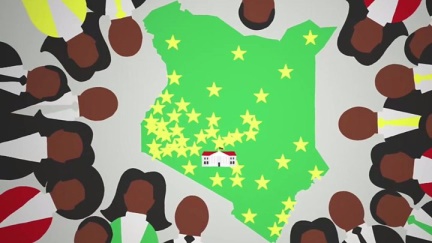 The New York Times 8.6.17https://www.nytimes.com/2017/08/06/world/africa/kenya-election-kenyatta-odinga.htmlImage source:http://wookbox.com/wp-content/uploads/2017/08/1501937097_170_kenya-election-triggers-nairobi-exodus.jpg